Dear Students in Ms. Teschow's Class;DON'T GIVE UP -- Perseverance Pays Off!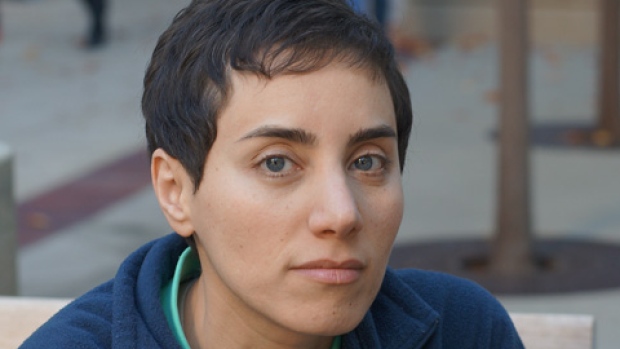 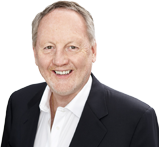 